ROTEIRO DE ATIVIDADES COMPLEMENTARES DE ESTUDO – COVID 19 CMEI ZILDA ARNSPROFESSORA: SILMARATURMA:  INFANTIL 4 CPERÍODO DE REALIZAÇÃO: 8 a 12 de junho de 202011/06 de 2020 feriadoSenhores pais e responsáveisVocês estão recebendo as Atividades Complementares de Estudo para o período de isolamento-COVID 19. Necessito muito de sua participação para que essas atividades sejam realizadas pelo seu filho. Os senhores precisam organizar um tempo, em casa, para a realização das atividades e para que seu filho possa estudar com tranquilidade.Noroteiroaseguirestãoasatividadesetodasasorientaçõesparasuaexecução.Tudo está descrito de forma simples. Mas se houver alguma dúvida podem entrar em contato comigo pelo “whatsapp” estarei à disposição paraajudar.Seu filho deverá realizar todas as atividades. Ele terá o período de 11 a 15 de maio para concluir essas atividades. Cuidem-se e cuidem de sua família. Em breve tudo estará bem.Um abraço,Professoras: silmaraSegunda-feira 08 de JunhoTerça-feira 09 de JunhoQuarta-feira 10 de JunhoSECRETARIA MUNICIPAL DE EDUCAÇÃO ATIVIDADES COMPLEMENTARES DE ESTUDO – COVID 19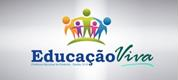 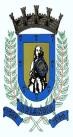 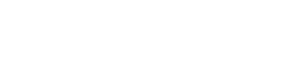 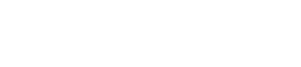 sexta feira 12 de JunhoSegunda-feira 15 de JunhoOla família!Para a aula de hoje vamos assistir o vídeo da pré-escola disponível em:https://www.youtube.com/watch?v=MQj-LM7FQQs&list=PLnGI1S4-A8rt0fDKA9rIIaMHh5ili6TbT&index=41&t=0sidentidade e automia	O QUE VAMOS ESTUDAR?Eu o outro e nósautorretratoPARA QUE VAMOS ESTUDAR ESSES CONTEÚDOSIdentificar suas partes e particularidade do corpoPerceber suas caracteristicasTrabalhar a autoestimaBrincar com obra de arteTreinar coordenação motota amplaCOMO VAMOS ESTUDAR OS CONTEÚDOS?Assistir	aula	parana	pre-escola.disponivel	neste	link https://www.youtube.com/watch?v=MQj-LM7FQQs&list=PLnGI1S4-A8rt0fDKA9rIIaMHh5ili6TbT&index=41&t=0sbrincadeiras diante do espelho para identificar suas partes e particularidades.Brincar com gestos e movimentos comandadados utilizando a música cabeça, ombro, joelho e pés disponivel no link:https://www.youtube.com/watch?v=vDee2bF8XlsDesenhando seu autorretratoCOMO VAMOS REGISTRAR O QUE APRENDEMOS?Registro através de fotos e videos enviados para o professor.Desenhos livre treinando a coordenação motora.Atividade impressa sobre seu autorretratoInteração com a família. Assistir aula parana pre- escola	disponível	neste	linkhttps://www.youtube.com/watch?v=7nIIQCmdMDY&list=PLnGI1S4-A8rt0fDKA9rIIaMHh5ili6TbT&index=41Livros infantisO QUE VAMOS ESTUDAR?Escuta, fala, pensamento e imaginação. O eu, o outro e o nós.Traços, sons, cores eformas.Espaços, tempos, quantidades, relações e transformações. Corpo, gestos emovimentos.PARA	QUE	VAMO ESTUDAR ESSESCONTEÚDOSApreciareparticipardemomentosdecontaçãode histórias. Participar de brincadeiras de faz de conta com acessórios que tem em casa se fantasiando.Experimentar diversas possibilidades de representaçãovisualDesenvolver a coordenação motoraNoçao de tamanho maior menorTreinar a coordenaçao motora ampla  Escutar cantigas relacionadas a histórias.COMO	VAMOS	ESTUDAR	OS CONTEÚDOS?Assistir	aula	parana	pre-escola	disponível	neste	linkhttps://www.youtube.com/watch?v=7nIIQCmdMDY&list=PLnGI1S4-A8rt0fDKA9rIIaMHh5ili6TbT&index=41confeccionar bonecos com sucatabrincar pular gesticular com a musica minha boneca de lata disponivel em:https://www.youtube.com/watch?v=hRhTPu4tiPUfazendo comparaçoes entre desenhos tamanhos expessuras COMO VAMOS REGISTRAR O QUE APRENDEMOS?Através de atividades impressas para desenvolver a raciocinio e percepçao.Registre os momentos com fotos ou vídeos envie ao professor (a). Espero que todos estejam gostando das atividades enviadas para vocês. Hoje vamos assistir aula parana disponivel em: https://www.youtube.com/watch?v=EeGYOyRId-c&list=PLnGI1S4-A8rt0fDKA9rIIaMHh5ili6TbT&index=43&t=0sde uma linda história de um livro que se chama Mordisco um monstro de livro e vocês irão imaginar o mostro.O QUE VAMOS ESTUDAR?Escuta, fala, pensamento e imaginação Traços, sons, cores eformasCorpo, gestos emovimentosEu o outro e nósEspaços, tempos, quantidades, relações e transformações.PARA	QUE	VAMOS	ESTUDAR ESSESCONTEÚDOSAprender sobre os animais e suas especificidadesEscutar e apreciar histórias e outros gêneros textuais (poemas, contos, lendas, fábulas, parlendas, músicas etc.).  Criar desenhos, pinturas, colagens, modelagens a partir de seu próprio repertório e da utilização dos elementos da linguagem das Artes Visuais: ponto, linha, cor, forma, espaço e textura.Expressar	suas	hipóteses	por	meio	da representação de seus sentimentos, fantasias ouemoções.COMO	VAMOS	ESTUDAR	OS CONTEÚDOS?Assistir	aula	parana	pre-escola	disponivel	neste	link https://www.youtube.com/watch?v=EeGYOyRId-c&list=PLnGI1S4-A8rt0fDKA9rIIaMHh5ili6TbT&index=43&t=0sprocurar em livros e revistas animais e suas caracteristicas.Produzir recortes para treinar coordenação motoraManusear diversos livros e revistas para dispertar a curiosidade e imaginaçãoCOMO VAMOS REGISTRAR O QUEAPRENDEMOS?Através de colagens, de pinturas e atividades impressa para que possam fixar as atividades.Registre os momentos com fotos ou vídeos envie ao professor(a).Para a aula de hoje vamos assistir o vídeo da aula parana pre-escola disponível em: https://www.youtube.com/watch?v=f6Q1jKAhFHA&list=PLnGI1S4-A8rt0fDKA9rIIaMHh5ili6TbT&index=43O QUE VAMOS ESTUDAR?Traços, sons, cores eformasEscuta, fala, pensamento e imaginação Corpo, gestos emovimentosPARA	QUE	VAMOS	ESTUDAR ESSESCONTEÚDOS Aprender sobreTipos de moradia Escutar e cantar músicas de diferentes ritmos, melodias  Participar de situações que envolvam cantigas de roda Deslocar-se de acordo com ritmos musicais: rápido ou lento..Cantar,	gesticular	e	expressar	emoções acompanhando músicas ecantigas.Dispertar a imaginação através de históriasCOMO	VAMOS	ESTUDAR	OS CONTEÚDOS?Aula parana pre-escola disponível em:https://www.youtube.com/watch?v=f6Q1jKAhFHA&list=PLnGI1S4-A8rt0fDKA9rIIaMHh5ili6TbT&index=43a casa de vinicius de moraes disponivel em:https://www.youtube.com/watch?v=jb5z-_TyJfwouvindo cançoes, comparando.Através de pinturas para treinar coordenação motoraAtravés de desenhos Brincar e gesticular com movimentos coordenadosCOMO VAMOS REGISTRAR O QUE APRENDEMOS? Registre os momentos com fotos ou vídeos envie ao professor(a).Através de atividades impressas e brincadeoirasPara a aula de hoje vamos assistir o vídeo o vídeo da aula parana pre-escola disponível em: https://www.youtube.com/watch?v=mOloH1Mxs4Y&list=PLnGI1S4-A8rt0fDKA9rIIaMHh5ili6TbT&index=44seres vivos e sua importancia no nosso planetaem especifico as árvores e sua importancia em nosso planetaO QUE VAMOS ESTUDAR?Escuta, fala, pensamento e imaginação: Espaços, Tempos, Quantidades, Relações e TransformaçõesEu o outro e nósPARA	QUE	VAMOS	ESTUDAR ESSESCONTEÚDOS? Para compreender a importancia das arvores em  nossas vidasEscutar e apreciar histórias. Utilizar sons produzidos por materiais, objetos.Registrar textos significativos realizando tentativas de escrita. Criar movimentos e gestos ao brincar Reunir informações de diferentes fontes e, com o apoio do (a) professor (a), ler e interpretar e produzirregistroscomo desenhos.Para teinar coordenação motora finaAprender com o manuseio de materiais diversificadosCOMO	VAMOS	ESTUDAR	OS CONTEÚDOS?Assistir aula parana pre-escola no qual será proposto:https://www.youtube.com/watch?v=mOloH1Mxs4Y&list=PLnGI1S4-A8rt0fDKA9rIIaMHh5ili6TbT&index=44atraves de recortes em livrosouvindo histórias e assistindo o desenho mogli disponinel em:https://www.youtube.com/watch?v=MNyNERctHuYcom a participação da familiaatravés de pinturas e desenhos livres desenhos e colagensCOMO VAMOS REGISTRAR O QUE APRENDEMOS?Através de atividades impressas para fixar as atividades e desenvolver o raciocinio e a coordenação motoraRegistre os momentos com fotos ou vídeos envie ao professor(a).